Publicado en Madrid el 15/11/2022 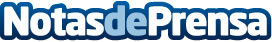 La importancia de la investigación, en un documental benéfico sobre la carrera científica de Mariano BarbacidEl estreno de "El camino inverso", promovido por la Fundación Hermanos Álvarez Quirós junto a Mediapro, tendrá lugar el día 20 de noviembre, a las 18.30 horas, en el Cine Callao de Madrid. La recaudación de la venta de las entradas se destinará íntegramente a la Asociación de Cáncer de Páncreas para la investigación y lucha contra esta enfermedadDatos de contacto:María Contenente913022860Nota de prensa publicada en: https://www.notasdeprensa.es/la-importancia-de-la-investigacion-en-un_1 Categorias: Nacional Cine Sociedad Madrid Solidaridad y cooperación Otras ciencias http://www.notasdeprensa.es